Information FormCommunications will be sent to your non-.edu email onlyAre you a member?   _____ YES    ______No (You may sign a membership card at any time)                                			(online signup at uupinfo.org or obtain a card from Chapter Office)  Professionals:                                                       Type of Appointment:Full Time   /    Part Time                                        academic year  /  calendar year				       			college year     other       Current Performance Program in place?  Yes  No                     Permanent     Term     Current Evaluation in place?	Yes  No                                                      Temp         Effective dates of last program____________________ Date of Last Evaluation:____________________                  	Date of Current Appmnt if not permanent:_______________________  Expires on:_________________________________________________________                     Is this?(Check all that apply)                                                      If Yes to any, have you reported this to? An Environmental Health & Safety Issue?	            Human Resources Date:_______Who?________ An issue of Discrimination? 			            University Police Work Place Violence or Harassment? UUP Officer you are requesting to meet with?___________________________________________________________   Approximate Time Needed?   15min,  30min,  45min Briefly describe issue:Internal Use ONLYThank you for reaching out to the Plattsburgh Chapter Office of United University Professions with your questions and concerns.  We look forward to meeting with you and resolving your inquiry.To better assist you and make most of the appointment time, please ensure the following documents are received in the Chapter Office no later than   48 hours prior to scheduled meetingPlease submit documents by:	1) Dropping them off in Chapter Office2) Scan and email using your private and NON-.EDU email address to                              Vp4profpbg@gmail.comDocument Check ListSubmission of this form is your request for Union representation.Please note that all communications from the employer regarding this matter should be directed to the Chapter President as your Union representative. The Chapter President or his designee will act on your behalf in this matter.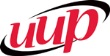 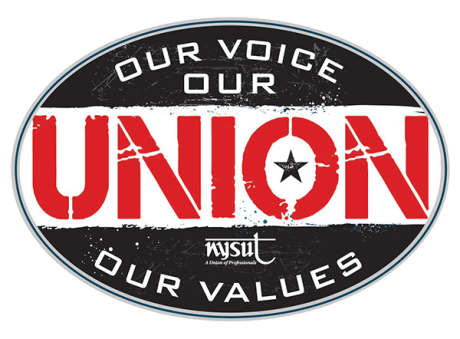 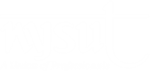 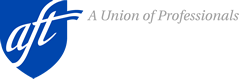 Full Name:Full Name:LastLastFirstFirstFirstM.I.Home Address: Home Address: Home Address: Home Address: Work /Office location:Work /Office location:Work /Office location:Work /Office location:Work /Office location:Home Phone:________Home Phone:________Home Phone:________Non- .edu Email:Non- .edu Email:Non- .edu Email:Cell:I give UUP permission to text message or  leave a voicemail pertaining  to union mattersI give UUP permission to text message or  leave a voicemail pertaining  to union mattersI give UUP permission to text message or  leave a voicemail pertaining  to union mattersDepartmentYour Local TitleYour Local TitleYour Local TitleYour State Budget TitleYour State Budget TitleSupervisorSupervisorSupervisorSupervisors TitleSupervisors TitleSupervisors TitleDATE SUBMITTED:    Documents Received?    Documents Received?YESNO    Folder Created:YESAppointment Required?YESYESNOSubmitted By:Submitted By:Assigned to:Assigned to:1st  Appointment             Date1st  Appointment             Date1st  Appointment             DateDocument Check ListAppointment Letter/sEvaluationsPersonnel Action FormsCounseling MemosEmail / Written Communications  Ongoing Action Notes:  Ongoing Action Notes:Resolved?YESNOManner of Resolution:Manner of Resolution:Manner of Resolution:InformalGrievanceIPExternal AgencyMonitor SituationWhat is needed if you have: Issue is: DiscriminationHealth & Safety Work Place Violence or Harassment Promotion or Salary IncreaseOtherCounseling MemosCounseling MemosCounseling MemosCounseling Memos   Performance               Programs   Evaluations   Performance               Programs   Evaluations   Performance               Programs   Evaluations   Performance               Programs   Evaluations Email/Written Communicationsand/orDiscipline-Counseling memos Email/Written Communicationsand/orDiscipline-Counseling memos Email/Written Communicationsand/orDiscipline-Counseling memos Email/Written Communicationsand/orDiscipline-Counseling memos Personnel Action Forms Personnel Action Forms Personnel Action Forms Personnel Action FormsAppointment Letter/sAppointment Letter/sAppointment Letter/sAppointment Letter/sToday’s Date:______________ 	UUP Representative(s)___________________ I, _________________________________________, give permission for a Union representative to review my official personnel file. This permission expires 180 days from the above date.      Member Signed:_______________________________   Date:_____________  